ROMANIAN-GREEK WORKSHOPMacromolecular Materials 26 NOVEMBER 2021Join Zoom Meeting
https://us06web.zoom.us/j/85128147580?pwd=K3V2eHhyNWVKelQ5UTN5cWJxNDd5Zz09 
Meeting ID: 851 2814 7580; Passcode: 219880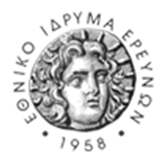 NATIONAL HELLENIC RESEARCH FOUNDATIONTHEORETICAL & PHYSICAL CHEMISTRY INSTITUTE48 Vassileos Constantinou Ave., 11635 Athens, GreeceTel. +30 210 7273792; Fax: +30 210 7273794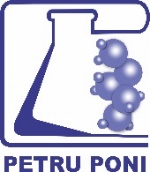 ROMANIAN ACADEMY“PETRU PONI” INSTITUTE OF MACROMOLECULAR CHEMISTRY41A Grigore Ghica Voda Alley, 700487, Iasi, RomaniaTel.  +40.332.880.220; Fax: +40.232.211299  9.50 – 10.00Welcome of participants Dr. S. Pispas, Dr. M. MihaiIntroduction of the TPCI-NHRF and PPIMC group 10.00 – 10.20Polysaccharide/protein co-assemblies by biocompatible and ecofriendly methods for applications as nutraceutical nanocarriersDr. Aristeidis Papagiannopoulos10.20 – 10.40Interaction of biopolymers with inorganic bioactive compounds towards theranostic applicationsDr. Maria Karayianni10.40 – 11.00Linear and star-shaped copolymers with randomly distributed segments: synthesis, self-assembly and complexation behavior with biomacromoleculesMartha Kafetzi, PhD student11.00 – 11.20Polyelectrolyte cross-linked shells deposited onto inorganic cores. Synthesis strategies and environmental applicationsDr. Florin Bucatariu11.20 – 11.40Advanced materials based on starch. Functionalization, design, applicationsDr. Diana Felicia Loghin11.40 – 12.00Zwitterionic porous microparticles - advanced materials with biomedical applicationsMarin Aurel Trofin, PhD Student12.00 – 13.30Lunch break13.30 – 17.30Discussions on the presented subjectsPossible collaboration Subjects for possible project proposals17.30 – 18.00ConclusionEnd of the meeting